2017年世界电信发展大会（WTDC-17）的结构草案代表团团长会议职责范围：根据《国际电联大会、全会和会议的总规则》第49款，在大会开幕之前，须举行一次代表团团长会议。在此会议上，代表团团长须拟定第一次全体会议议程并就大会、各委员会以及全体会议各工作组（视情况）的组织、正副主席提出建议。在WTDC期间，代表团团长会议将特别审议有关工作方案和各研究组构成的建议，并就WTDC设立之各研究组、TDAG和任何其他小组的主席，副主席指定事宜提出建议。第1委员会：指导委员会职责范围：协调所有与顺利开展工作相关的问题，并对会议的顺序和场次做出安排。考虑到一些代表团人数有限，尽量避免会议重叠。此委员会由大会正副主席以及各委员会和全体会议工作组的正副主席组成。第2委员会：预算控制职责范围：确定会议的组织和向代表提供的设施，审查和批准整个大会会期内发生的支出账目，向全体会议报告大会的预计总支出，以及国际电联电信发展部门（ITU-D）到下一届世界电信发展大会（WTDC）的财务需求估算和由于执行大会的各项决定所引起的支出估算。第3委员会：部门目标 职责范围：审议和批准议程，并对工作的组织提出建议；审议和批准有关目标的输出成果；审议并就相关研究组课题和相关区域性举措达成一致，并为其实施制定适当的指导原则；审议并就相关决议达成一致，同时确保输出成果符合旨在提高管理有效性和完善问责制的、基于结果的管理方式。第4委员会：ITU-D的工作方法 职责范围：审查和批准议程，并对工作的组织提出建议；审议有关成员间合作的提案和文稿；评估ITU-D研究组和电信发展顾问组（TDAG）的工作方法和职能；评估并确定完成工作项目的最佳方案并批准项目的适度修改，以便加强各研究组课题、项目和区域性举措之间的合力。并根据TDAG和研究组提交大会的报告以及国际电联成员国、ITU-D部门成员和学术成员的建议，向全体会议提交报告，包括关于落实ITU-DITU D工作项目的ITU-D工作方法的建议。第5委员会：编辑委员会职责范围：完善WTDC审议案文（如决议）而不改变其含义和措辞，并统一国际电联各正式语言的案文，以便提交全体会议批准。此外，建议设立以下两个全体会议工作组：全会的工作组：提交国际电联战略规划2020-2023的ITU-D文稿、WTDC宣言职责范围：起草WTDC宣言草案和ITU-D部门针对将由下届全权代表大会通过的国际电联战略规划提出的意见。解释性说明根据《国际电联大会、全会和会议的总规则》第63款，世界电信发展大会全体会议可设立委员会以审议大会相关事宜。______________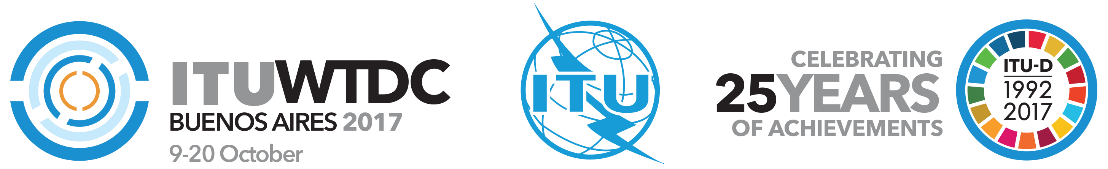 电信发展顾问组（TDAG）第22次会议，2017年5月9-12日，日内瓦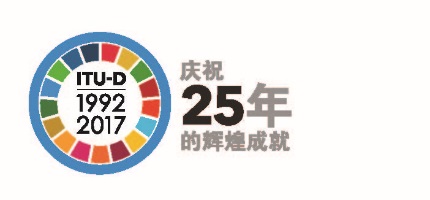 文件 TDAG17-22/12-C2017年3月13日原文：英文电信发展局主任报告电信发展局主任报告电信发展局主任报告2017年世界电信发展大会（WTDC-17）的结构草案2017年世界电信发展大会（WTDC-17）的结构草案2017年世界电信发展大会（WTDC-17）的结构草案摘要：此文件介绍2017年世界电信发展大会（WTDC-17）的结构草案。拟议的结构草案符合《国际电联大会、全会和会议的总规则》以及第1号决议（2014年，迪拜，修订版） - ITU-D的议事规则。需采取行动：提请TDAG审议本报告并视情提供指导。参考文件： 国际电联大会、全会和会议的总规则；第1号决议（2014年，迪拜，修订版）摘要：此文件介绍2017年世界电信发展大会（WTDC-17）的结构草案。拟议的结构草案符合《国际电联大会、全会和会议的总规则》以及第1号决议（2014年，迪拜，修订版） - ITU-D的议事规则。需采取行动：提请TDAG审议本报告并视情提供指导。参考文件： 国际电联大会、全会和会议的总规则；第1号决议（2014年，迪拜，修订版）摘要：此文件介绍2017年世界电信发展大会（WTDC-17）的结构草案。拟议的结构草案符合《国际电联大会、全会和会议的总规则》以及第1号决议（2014年，迪拜，修订版） - ITU-D的议事规则。需采取行动：提请TDAG审议本报告并视情提供指导。参考文件： 国际电联大会、全会和会议的总规则；第1号决议（2014年，迪拜，修订版）